  REQUERIMENTO Nº   		ASSUNTO: Solicitação para o Poder Executivo antecipar o pagamento da gratificação dos Professores da Rede Municipal, conforme esclarece.  Senhor Presidente: 		CONSIDERANDO que o pagamento da gratificação dos Professores da Rede Municipal está programado para o dia 15 de março de 2019.               CONSIDERANDO que alguns Professores da rede Municipal requereram destes vereadores a intervenção junto ao Poder Executivo sobre a possibilidade de antecipar a data de pagamento de suas gratificações.              REQUEREMOS, seja oficiado o Senhor Prefeito de Itatiba sobre a possibilidade de atender à solicitação acima.SALA DAS SESSÕES, 20 de fevereiro de 2019–––––––––––––––––––––––––––––  Deborah Oliveira  Vereadora PPS–––––––––––––––––––––––––––––  Eduardo Pedroso  Vereador PPS REQUERIMENTO Nº  ––––––––––––––––––––––––––           Cornélio da Farmácia           Vereador PSDB           ––––––––––––––––––––––––––            Benedito Romanim            Vereador SD	––––––––––––––––––––––––––            Junior Cecon            Vereador DEM           –––––––––––––––––––––––––––           Willian Soares            Vereador SD           ––––––––––––––––––––––––––            José Roberto Feitosa            Vereador DEM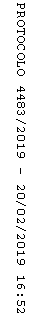 